Arif QuraishiEmail- arif.quraishi@ics-builds.com N.G. Carlson Analytical, Inc. 216 16th Ave. S.W.New Brighton, MN 55112						May 18, 2020RE:	COVID-19 in SchoolsOptions: Risk High:4Options: Risk: Medium to medium highOptions for health screening: Options Rooms:  Risk (1- low 4 – high)Reference for Ventilation:How Coronavirus transmits through the air – Scientific American May 12, 2020 – Summary: Proximity, crowding, mask wearing, time spent in a space, ventilation, and surface contamination are all important factors. Airborne Transmission of SARS CoV-2  - NIH April 10, 2020 – Summary: SARS CoV-2 is spread by larger droplets that stay close to people. Additional smaller viral particles are also produced that appear to be infectious. The authors suggest that possibility of small particle transmission should not be dismissed. Indoor Transmission of SARS – CoV-2 – China Study- MedRxiv – April, 2020 – All but one studied outbreaks of two or more people occurred inside. Outdoor air is much safer. Ventilation Masks and Transmission of SARS-CoV-2 – A Chinese modeling study found that high ventilation rates reduced transmission. The use of masks by the infector and the susceptible person reduced transmission at a lower ventilation rate. References:https://www.cdc.gov/coronavirus/2019-ncov/community/schools-childcare/Schools-Decision-Tree.pdfhttps://www.cdc.gov/coronavirus/2019-ncov/downloads/schools-checklist-teachers.pdfhttps://www.cdc.gov/coronavirus/2019-ncov/downloads/schools-checklist-parents.pdfhttps://www.cdc.gov/coronavirus/2019-ncov/community/schools-childcare/guidance-for-schools-h.pdfhttps://www.cdc.gov/coronavirus/2019-ncov/downloads/FAQ-schools-child-care.pdfhttp://www.marylandpublicschools.org/newsroom/Documents/MSDERecoveryPlan.pdfSincerely,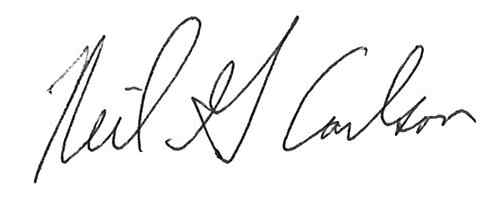 Neil G. Carlson, C.I.H.N.G. Carlson Analytical, INC.Risky ActivitiesRisk levelWhy is it risk?Ref:Band4People close together.Enclosed space with modest ventilationLarge number of particles generated by wind instrumentsSolution - Virtual band:https://minnesota.cbslocal.com/video/4552843-cathedral-high-school-band-gets-creative-for-spring-concert/Choir4People close together inside.Enclosed space with modest ventilationLarge number of particles generated during singingChurches could be deadliest place for COVID-10 – Infection Control TodayIndoor Gym4Moving, talking, heavy breathing, tough to exercise with masksCafeteria (lunch time traditional)4Interactions with cook staff, students sitting together, talking, no cloth masks while eatingTheater class/speech4Speaking producing particlesSharing props and make upInterior spaceAudience performancesResources for theater production COVID-19Indoor sports (basketball, volleyball, wrestling swimming)4Indoor space with cheering, talking crowd with large amount of particle generation Good mixing of air. (>1 hour together in space) Concessions, entrance, lockers for teammates. Contact between participants on court and bench.Five died after attending Indiana basketball tournamentContact sports - Football	3-4Locker room and sidelines. Close contact with players from other schools, being outside mitigates some exposureFull classroom (no masks)4Discussion, sharing papers, small space, Teacher lecturingCurrent method of going to class4Hallway interactions, lockers, speaking, random interactions at less than 6 feetLive indoor concerts or indoor performances4Particle generation by performerLarge amount of people in enclosed spaceLong time (1-2 hours) together in the same space.Exit, entrance, lobby concessionsRisky ActivitiesRisk levelWhy is it risk?Marching Band outside practice – 3No masks but outside with better ventilation Could social distanceRemote bandChoir – Singing outside3No masks but outside with better ventilation. Could social distanceRemote choirOutdoor gym3No masks but outside with better ventilation. Showering after gym and lockers are a problem. Cafeteria Bag lunch in class3Outdoor Theater and speech classOutdoor sports – baseball, softball,  soccer, lacrosse, tennis, golf2-3Golf has the lowest risk, Tennis there is sharing of tennis balls, Baseball/Softball has home plate interaction. Lacrosse and soccer higher risk because of contact. Outdoor sports have better ventilation than indoor sportsClassroom 1/42-3Reduced interaction. Wearing cloth respirators will reduce transmission.Schools must be able to screen for COVID-19 symptoms at door (probably means temp monitoring) - CDCWould self-assessment at home using standard flu protocol work for pre-screening?https://www.cdc.gov/coronavirus/2019-ncov/community/schools-childcare/Schools-Decision-Tree.pdfSymptoms listCDC symptoms list and Self checker: https://www.cdc.gov/coronavirus/2019-ncov/symptoms-testing/symptoms.html Someone sick at school - cleaningCleaning guidancehttps://www.cdc.gov/coronavirus/2019-ncov/community/disinfecting-building-facility.htmlSick at school MDH guidanceInformation about staying at home and what to do with a positive test. MN will be instituting contact tracing with each confirmed positive test. https://www.health.state.mn.us/diseases/coronavirus/schools/exguide.pdfGuidance on cloth masksThe guidance for cloth masks for higher ed is applies to high schools. Use cloth masks in situations where other social distancing measures are difficult to maintain.Care and use guidance (U of MN): https://www.uhs.umn.edu/using-cloth-face-covers-maskshttps://www.health.state.mn.us/diseases/coronavirus/schools/masks.html#iheRoom with Radiant heat, no operable windows, and no ventilation4Particles stay in the air longer in rooms with poor ventilation. With a room at full capacity and no cloth masks transmission is very likely. Indoor Transmission of SARS – CoV-2Room with recirculating fan coil, no operable windows, and poor filtration, minimal outside air3Air dilution and some filtration may help. If room is at lower density and class duration is short, it would also help. Room with good air filtration (MERV 13+) adequate outside air2Better environment – A smaller size space is more problematic than a larger oneRoom with operable windows and perimeter radiant heat2Increased air exchange will help. Humidity control will be lost and there will be issues with outdoor air allergens.  Room with good air filtration (MERV 13+), adequate outside air and in room HEPA or shielded UVC1-2Combine cloth masks with good air circulation, low room density and additional UVC or HEPA filtration may work.  Larger rooms will minimize the effectiveness of the portable HEPA filtrationUV and Measles (1947)History of germicidal irradiation4Very large rooms: Lunchroom/ gymnasium with ample social distancing 1-2Convert these areas to classrooms. If wearing cloth masks in these environments the risk will be lower. Classes held outside with social distancing1Minimal transmission due to high air exchange. 3